Uppsatstitel– ev UndertitelVT 2017:KSAIXX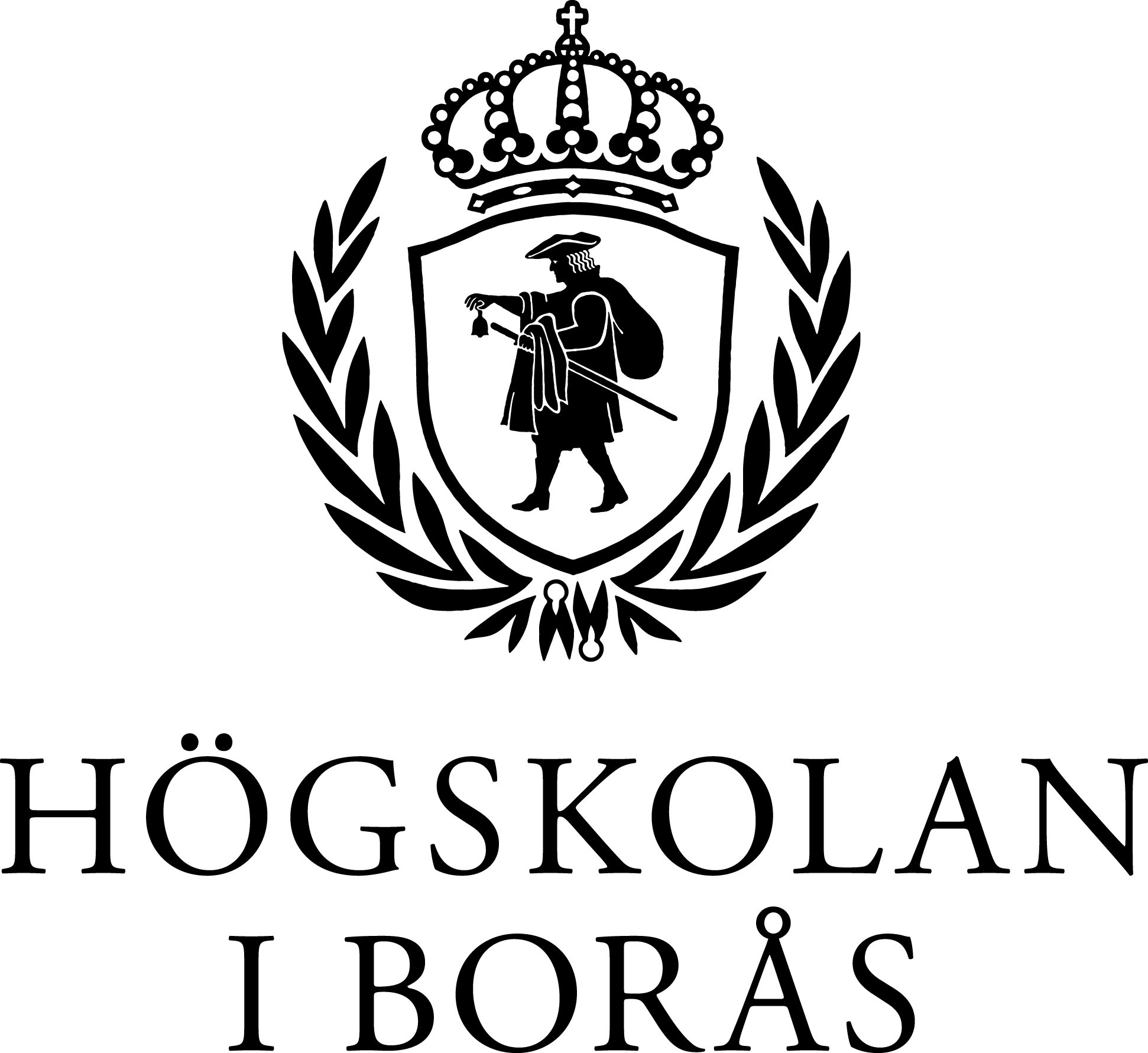 Systemarkitekturutbildningen är en kandidatutbildning med fokus på programutveckling. Utbildningen ger studenterna god bredd inom traditionell program- och systemutveckling, samt en spets mot modern utveckling för webben, mobila enheter och spel. Systemarkitekten blir en tekniskt skicklig och mycket bred programutvecklare. Typiska roller är därför programmerare och lösningsarkitekt. Styrkan hos utbildningen är främst bredden på de mjukvaruprojekt den färdige studenten är förberedd för. Efter examen skall systemarkitekter fungera dels som självständiga programutvecklare och dels som medarbetare i en större utvecklingsgrupp, vilket innebär förtrogenhet med olika arbetssätt inom programutveckling. I utbildningen läggs stor vikt vid användning av de senaste teknikerna, miljöerna, verktygen och metoderna. Tillsammans med ovanstående teoretiska grund innebär detta att systemarkitekter skall vara anställningsbara som programutvecklare direkt efter examen. Det är lika naturligt för en nyutexaminerad systemarkitekt att arbeta som programutvecklare på ett stort företags IT-avdelning, som en konsultfirma. Systemarkitekten är också lämpad att arbeta inom teknik- och idédrivna verksamheter, vilka till exempel kan vara spelutveckling, webbapplikationer eller mobila tjänster. Syftet med examensarbetet på systemarkitekturutbildningen är att studenten skall visa förmåga att delta i forsknings- eller utvecklingsarbete och därigenom bidra till kunskapsutvecklingen inom ämnet och avrapportera detta på ett vetenskapligt sätt. Således måste de projekt som utförs ha tillräcklig vetenskaplig och/eller innovativ höjd för att generera ny och generellt intressant kunskap. Examensarbetet genomförs vanligen i samarbete med en extern uppdragsgivare eller forskningsgrupp. Det huvudsakliga resultatet utgörs av en skriftlig rapport på engelska eller svenska, samt eventuell produkt (t.ex. programvara eller rapport) levererad till extern uppdragsgivare. I examinationen ingår även presentation av arbetet, samt muntlig och skriftlig opposition på ett annat examensarbete vid ett examinationsseminarium. Examensarbetet bedöms och betygssätts baserat på delarna ovan, specifikt tas även hänsyn till kvaliteten på eventuell framtagen mjukvara. Examinator rådfrågar handledare och eventuell extern kontaktperson vid betygssättning. Besöksadress: Allégatan 1 · Postadress: 501 90 Borås · Tfn: 033-435 40 00 · E-post: registrator@hb.se · Webb: www.hb.seSvensk titel: <skriv svensk titel här>Engelsk titel: <skriv engelsk titel här>Utgivningsår: 20XXFörfattare: <skriv för- och efternamn på författare/författarna här>Handledare: <skriv för- och efternamn på handledare här>Abstract(på engelska)Keywords: (på engelska)Sammanfattning(på svenska)Nyckelord: (på svenska)Innehållsförteckning1	Inledning	- 1 -1.1	Bakgrund	- 1 -1.2	Syfte	- 1 -InledningBakgrundSyfteBesöksadress: Allégatan 1 · Postadress: 501 90 Borås · Tfn: 033-435 40 00 · E-post: registrator@hb.se · Webb: www.hb.se	